ТВОРЧЕСТВО В МАССЫ!ОТКРЫТ ПРИЕМ РАБОТ НА ТВОРЧЕСКИЙ КОНКУРС BIOT ART ДЛЯ СТУДЕНТОВ РОССИЙСКИХ КОЛЛЕДЖЕЙ И ВУЗОВ Творческий конкурс BIOT ART (далее BIOT ART) будет проходить с 20 февраля по 10 декабря 2021 года в рамках Молодежной программы 25-й юбилейной Международной специализированной выставки «Безопасность и охрана труда» (БИОТ-2021). Крупнейшее событие пройдет в Москве, на территории выставочного центра  «Экспоцентр» (пав. №3, пав. №7). BIOT ART предоставляет студентам возможности  творческого самовыражения, стимулирует их  интерес к сфере безопасности и охраны труда. Творческие требования к работам Работы должны носить просветительский , поучительный или агитационный характер , привлекать внимание к важности обеспечения безопасности работающего человека. Организатор - Ассоциация разработчиков, изготовителей и поставщиков средств индивидуальной защиты (Ассоциация «СИЗ»). Участники BIOT ART разделяются на две возрастные группы:1-я возрастная группа: обучающиеся российских школ, лицеев, центров образования, гимназий и колледжей (6-14 лет);2-я возрастная группа: студенты российских школ, лицеев, центров образования, гимназий, колледжей и ВУЗов (бакалавры, магистранты и аспиранты) (15-25 лет).Отбор работ будет проводиться в два этапа: 20 февраля  -  15 октября:  полуфинал, включающий в себя экспертизу работ, определение финалистов, рассылка приглашения финалистам по электронной почте. Финальный тур состоится в один из дней проведения выставки, где финалисты конкурса  смогут представить публике свои работы в Галерее BIOT ART. Лучшим авторам по каждому из  творческих направлений торжественно вручим дипломы I, II, III степени , а также ценные призы. Творческие работы принимаются от студентов колледжей и ВУЗов в следующих форматах:-  Видеоролик;-  Комикс;-  Рисунок/Плакат.Оценку представленных работ и подведение итогов конкурса по направлениям осуществляет Конкурсная комиссия.Для участия в BIOT ART работы публикуются в соцсетях конкурсантов (Instagram, Facebook, Вконтакте, YouTube, Vimeo и др.) с хэштегом #biotart2021 и направляются вместе с заявкой в электронном виде в Оргкомитет конкурса по e-mail: konkurs.MP@biotexpo.ru.Ждем работы Ваших юных талантов на BIOT ART!Ассоциация СИЗ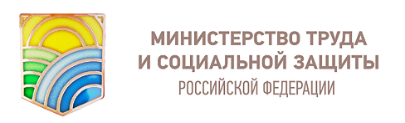 ПОЛОЖЕНИЕо творческом конкурсе BIOT ART, проводимомв рамках 25-й Международной специализированной выставки«Безопасность и охрана труда» (БИОТ-2021)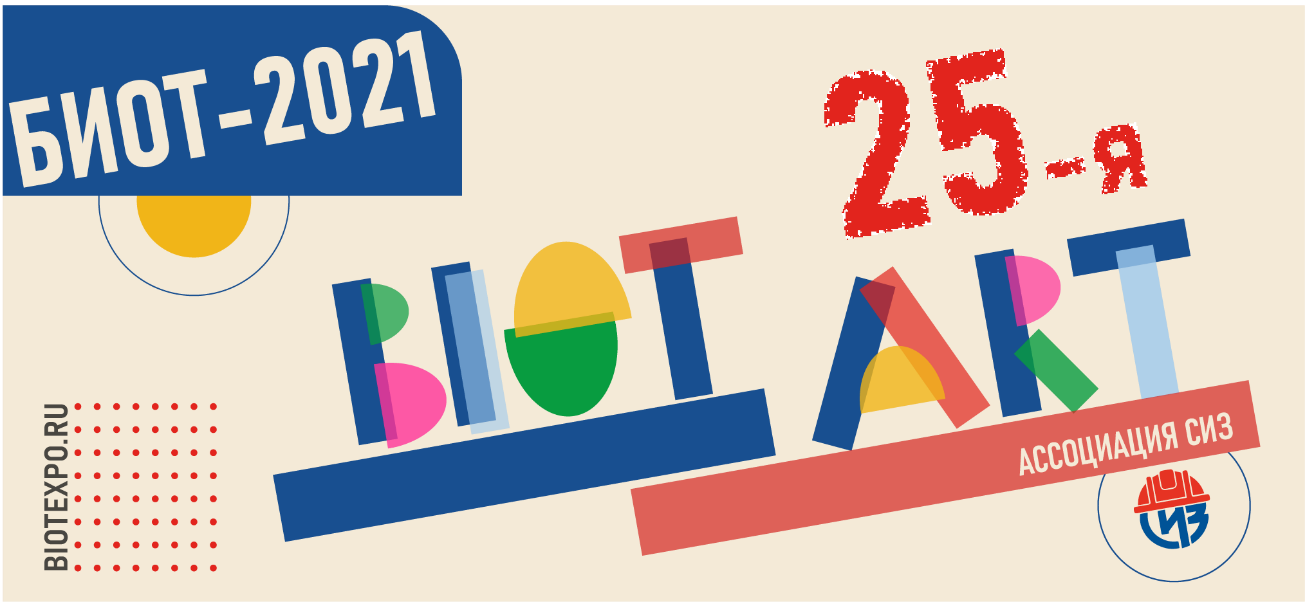 Москва, 2021 г.1. ОБЩИЕ ПОЛОЖЕНИЯКонкурс творческих работ BIOT ART проводится с целью создания условий для творческого выражения обучающихся образовательных организаций, стимулирования мотивации к творческой деятельности и формирования интереса к сфере охраны труда и промышленной безопасности.Настоящее Положение определяет порядок организации, проведения и подведения итогов Конкурса творческих работ обучающихся образовательных организаций (далее – Конкурс).Организатором Конкурса является Ассоциация разработчиков, изготовителей и поставщиков средств индивидуальной защиты (далее – Ассоциация «СИЗ»). Общее руководство работой по организации и проведению Конкурса осуществляет Организационный комитет (далее по тексту – Оргкомитет) Конкурса. Председателем Оргкомитета является Президент Ассоциации «СИЗ».В Конкурсе могут принимать участие:1-я возрастная группа: обучающиеся российских школ, лицеев, центров образования, гимназий и колледжей (6-14 лет);2-я возрастная группа: студенты российских школ, лицеев, центров образования, гимназий, колледжей и ВУЗов (бакалавры, магистранты и аспиранты) (15-25 лет).Участники Конкурса вправе предоставить работы в следующих творческих форматах:Видеоролик;Минимальное разрешение –1920х1080 (Full HD). Минимальный битрейт (качество): 15 Мбит/с. Ориентация: горизонтальная (соотношение сторон – 16:9). Формат: MP4/AVI/H264/MOV/MPEG-2. Ориентация – горизонтальная. Продолжительность видеоролика - не более 4 минут. Участники Конкурса сами определяют жанр видеоролика (интервью, репортаж, видеоклип, мультфильм и др.)Рисунок/плакат;Техника выполнения: любая (компьютерная графика/графические редакторы и художественные материалы, коллаж, фотомонтаж). Работа может быть представлена как в единичном формате, так и серией (не более 5 частей). На отборочном (региональном) этапе работа предоставляется в сканированном формате или в виде качественной электронной фотографии в формате PDF, JPG (JPEG)/PNG. В финальном туре работа должна быть направлена почтой в адрес Оргкомитета Конкурса (Ассоциация СИЗ: Москва, 2-ая Звенигородская, дом 13 стр. 42).Комикс;Техника выполнения: любая (компьютерная графика/графические редакторы и художественные материалы, коллаж, фотомонтаж). Работа может быть представлена как в единичном формате, так и серией (не более 5 частей). Работа предоставляется в сканированном формате или в виде качественной электронной фотографии в формате PDF, JPG (JPEG)/PNG. В финальном туре работа должна быть направлена почтой в адрес Оргкомитета Конкурса (Ассоциация СИЗ: Москва, 2-ая Звенигородская, дом 13 стр. 42).Комиссия вправе определять дополнительные номинации.Материалы на отборочный тур (заявка, конкурсная работа) предоставляются в электронном виде со ссылкой на файлообменник для скачивания (Яндекс Диск, Google Диск, DropBox и т.п.)На Конкурс представляются самостоятельные, законченные творческие работы обучающихся, выполненные в соответствующих творческих форматах Конкурса.  Участники гарантируют, что присланные на Конкурс работы не нарушают авторских или   имущественных прав третьих лиц, не имеют рекламного характера, а также не оскорбляют  чести, достоинства и чувства других людей.В случае выявления факта использования чужих работ, участнику будет отказано в праве представлять свою работу в Конкурсе в независимости от того, на каком этапе было выявлено нарушение.Оценку работ, представленных на Конкурс, и подведение итогов Конкурса осуществляет Конкурсная комиссия, состав которой утверждается Председателем Оргкомитета Конкурса. В состав Конкурсной Комиссии могут входить научно-педагогические работники ВУЗов-участников, российских школ, лицеев, центров образования, гимназий и колледжей,  экспоненты БИОТ-2021.В период и после проведения Конкурса участник разрешает безвозмездное использование Конкурсной работы с передачей организатору Конкурса следующих прав:Право на обнародование работы, т.е. на демонстрацию произведения в какой-либо форме или каким-либо способом неопределенному кругу лиц;Право на воспроизведение работы;Право на распространение работы;Право на публичный показ работы;Право на переработку работы;Право на доведение работы;Право на использование работы без указания имени автора (право на анонимное использование)Работы, присланные на Конкурс, могут быть использованы для издания методических сборников, рекламных материалов, как в печатном, так и в электронном виде.2. ПОРЯДОК ОРГАНИЗАЦИИ И ПРОВЕДЕНИЯ КОНКУРСАКонкурс проводится в два тура: отборочный полуфинальный  (региональный) и финальный с определением победителей на БИОТ-2021.
В ходе первого тура проводится экспертиза работ и оценка работ.Во втором (финальном) туре проводится презентация работ финалистов в Галерее BIOT ART в рамках выставки БИОТ-2021 в Москве, по итогам которого определяются победители Конкурса. Конкурс проводится с 20 февраля 2021 года по 10 декабря 2021 года. Прием заявок и творческих работ на отборочный тур для участия в Конкурсе: с 20 февраля 2021 года по 15 октября 2021 года. Определение финалистов Конкурса, информирование финалистов по электронной почте: с 15 октября 2021 года по 12 ноября 2021 года. Отправка работ на финал Конкурса Почтой России: до 27 ноября. Определение и награждение победителей будут проводиться в рамках выставки БИОТ-2021, 7-10 декабря Москва, Экспоцентр (пав. №3-7).На Конкурс принимаются творческие работы обучающихся, созданные индивидуально или в соавторстве с другими участниками (не более 3 соавторов) и соответствующие направлениям и требованиям Конкурса.Для подачи заявки необходимо направить в одном письме следующие материалы на почту Оргкомитета konkurs.mp@biotexpo.ru:- Заполненная заявка участника, набранная на компьютере (не от руки) (Приложение 1);- Работа в электронном формате, соответствующем требованиям, приведенными в Положении (П. 1.6). - Доказательство законного использования материалов в работе (для номинации Видеоролик). Если конкурсант использует чужой контент и не обладает авторскими правами или необходимо предоставить документы на использование данного контента в коммерческих целях (лицензию или подтверждение о приобретении), фото- или видеоматериалов, то работа не может быть принята на Конкурс. Участник вправе воспользоваться законными ресурсами с бесплатными материалами, открытыми для коммерческого использования. В этом случае необходимо предоставить информацию об использованном ресурсе (ссылка). Обязательным требованием для участия в Конкурсе является публикация работы в соцсетях участников (Instagram, Facebook, Вконтакте, YouTube, Vimeo и др.) с хэштегом #biotart2021. Каждый участник может представить на Конкурс неограниченное количество проектов.Оргкомитет не принимает к участию в Конкурсе творческие работы, не соответствующие требованиям, указанным в настоящем Положении, при этом Оргкомитет вправе отказать в участии без объяснения причины. Заседание Конкурсной комиссии правомочно, если в нем принимает участие простое большинство от общей численности его членов.Решения Конкурсной комиссии принимаются простым большинством голосов присутствующих на заседании и оформляются протоколом. Решение Конкурсной комиссии является окончательным.Победители конкурса в каждой номинации и возрастной группе награждаются дипломами I, II, III степени и ценными подарками. Соавторам победителей также вручаются официальные дипломы.По запросу Конкурсанты вправе получить электронные сертификаты участия.Награждение призеров Конкурса состоится не позднее 10 декабря 2021 года в рамках выставки БИОТ-2021. КРИТЕРИИ ОЦЕНКИ ПРОЕКТОВ КОНКУРСНОЙ
              КОМИССИЕЙПроекты подлежат оцениванию Конкурсной комиссией по следующим критериям:- Соответствие тематике Конкурса (работы отражают важность и актуальность проблемы безопасности и охраны труда работающего человека); - Новизна, оригинальность работы (глубина идеи работы, образность, индивидуальность творческого мышления, оригинальность используемых средств);- Качество художественного исполнения (художественный уровень произведения, дизайн элементов оформления, гармоничное цветовое сочетание);- Завершенность работы.Приложение 1
К Положению о Творческом Конкурсе BIOT ART
в рамках выставки БИОТ-2021
ЗАЯВКА
НА УЧАСТИЕ В ТВОРЧЕСКОМ КОНКУРСЕ 
«БЕЗОПАСНОСТЬ И ОХРАНА ТРУДА» (БИОТ-2021)ФИООбразовательное учреждение (полное наименование)Обучающихся (с указанием класса/курса)НоминацияНазвание работыНаличие соавторов
(если «да», то указать Фамилию, Имя,
Отчество - полностью, курс)
Руководитель, куратор (должность,
место работы)Контактный телефонe-mailСсылка на опубликованную работу в соц. сетях с хэштегом #biotart2021